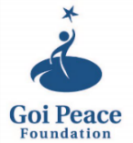 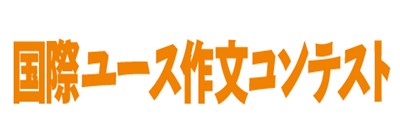 　　応募作品表紙（個人・郵送応募用）　◎　郵送の場合、表紙（本紙）と応募作品をホッチキス留めしてください。　◎　手書きの応募作品には濃い筆記用具をご使用ください。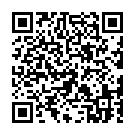 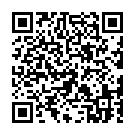 「平和についての意識調査」アンケートへのご協力のお願い本アンケートにご協力いただけますと幸いです。アンケートのご回答が、本コンテストの選考結果に影響することは一切ありません。【「平和についての意識調査」アンケートURL】： https://www.goipeace.or.jp/survey2021j（本文をご入力ください。）＊原稿用紙など別紙を添付する場合、このページ以降、不要➀氏名フリガナ➀氏名②応募部門子どもの部　　　・　　　若者の部子どもの部　　　・　　　若者の部子どもの部　　　・　　　若者の部子どもの部　　　・　　　若者の部③年令才　（2021年6月15日現在）　④性別男　　　・　　　女男　　　・　　　女男　　　・　　　女男　　　・　　　女⑤国籍⑥現住所〒〒〒〒⑦Ｅメール⑧電話番号⑨所属（学校名・学年）＊所属がある場合⑩作文タイトル⑪言語日本語　　　・　　　英語　　　・　　　フランス語日本語　　　・　　　英語　　　・　　　フランス語日本語　　　・　　　英語　　　・　　　フランス語日本語　　　・　　　英語　　　・　　　フランス語⑫文字数（語数）　文字　　　・　　　語　文字　　　・　　　語